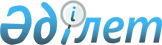 О внесении изменений в постановление акимата от 12 июня 2017 года № 294 "Об установлении квот для частичного возмещения затрат за фактически произведенные, приобретенные, использованные семена, подлежащие субсидированию на 2017 год"Постановление акимата Костанайской области от 14 сентября 2017 года № 450. Зарегистрировано Департаментом юстиции Костанайской области 3 октября 2017 года № 7233
      В соответствии со статьей 6-1 Закона Республики Казахстан от 8 февраля 2003 года "О семеноводстве", пунктом 15 Правил субсидирования развития семеноводства, утвержденных приказом Министра сельского хозяйства Республики Казахстан от 12 декабря 2014 года № 4-2/664 (зарегистрирован в Реестре государственной регистрации нормативных правовых актов под № 10190) акимат Костанайской области ПОСТАНОВЛЯЕТ:
      1. Внести в постановление акимата Костанайской области от 12 июня 2017 года № 294 "Об установлении квот для частичного возмещения затрат за фактически произведенные, приобретенные, использованные семена, подлежащие субсидированию на 2017 год" (зарегистрировано в Реестре государственной регистрации нормативных правовых актов под № 7127, опубликовано 18 июля 2017 года в Эталонном контрольном банке нормативных правовых актов Республики Казахстан) следующие изменения:
      в пункте 1 указанного постановления:
      подпункт 1) исключить;
      подпункт 3) изложить в следующей редакции:
      "3) частичного возмещения затрат элитно-семеноводческих хозяйств за фактически использованные для посева суперэлитные семена собственного производства, в случае, если элитно-семеноводческое хозяйство является одновременно производителем оригинальных семян, согласно приложению 3 к настоящему постановлению;";
      приложения 3 и 4 к указанному постановлению изложить в новой редакции согласно приложениям 1 и 2 к настоящему постановлению.
      2. Контроль за исполнением настоящего постановления возложить на курирующего заместителя акима Костанайской области.
      3. Настоящее постановление вводится в действие по истечении десяти календарных дней после дня его первого официального опубликования. Квоты для частичного возмещения затрат элитно-семеноводческих хозяйств за фактически использованные для посева суперэлитные семена собственного производства, в случае, если элитно-семеноводческое хозяйство является одновременно производителем оригинальных семян Квоты для частичного возмещения затрат семеноводческих хозяйств и сельскохозяйственных товаропроизводителей за фактически приобретенные элитные семена
      Продолжение таблицы:
					© 2012. РГП на ПХВ «Институт законодательства и правовой информации Республики Казахстан» Министерства юстиции Республики Казахстан
				
      Аким Костанайской области

А. Мухамбетов
Приложение 1
к постановлению акимата
от 14 сентября 2017 года
№ 450Приложение 3
к постановлению акимата
от 12 июня 2017 года
№ 294
№ 

 
Наименование аттестованного производителя суперэлитных семян
Всего суперэлитных семян, тонн
в том числе по культурам, тонн
в том числе по культурам, тонн
в том числе по культурам, тонн
в том числе по культурам, тонн
в том числе по культурам, тонн
№ 

 
Наименование аттестованного производителя суперэлитных семян
Всего суперэлитных семян, тонн
пшеница
ячмень
овес
горох
лен
1
Товарищество с ограниченной ответственностью "Аркалыкская сельскохозяйственная опытная станция"
96,0
96,0
-

-

-

-

2
Товарищество с ограниченной ответственностью "Карабалыкская сельскохозяйственная опытная станция"
344,0
293,1
43,7
-
-
7,2
3
Товарищество с ограниченной ответственностью "Опытное хозяйство "Заречное"
1091,5
614,5
343,0
95,0
39,0
-
Итого
1531,5
1003,6
386,7
95,0
39,0
7,2Приложение 2
к постановлению акимата
от 14 сентября 2017 года
№ 450Приложение 4
к постановлению акимата
от 12 июня 2017 года
№ 294
№ 
Наименование районов, города
Всего элитных семян, тонн
№ 
Наименование районов, города
Всего элитных семян, тонн
1
2
3
1.
Алтынсаринский
285,6
2.
Амангельдинский
560,5
3.
Аулиекольский
1009,2
4.
Жангельдинский
60,0
5.
Денисовский
622,0
6.
Житикаринский
924,0
7.
Камыстинский
897,0
8.
Карабалыкский
1338,8
9.
Карасуский
1952,83
10.
Костанайский
1752,9
11.
Мендыкаринский
1809,7
12.
Наурзумский
709,0
13.
Сарыкольский
601,4
14.
Тарановский
179,03
15.
Узункольский
483,0
16.
Федоровский
1661,89
17.
город Аркалык
1354,0
Итого по области
16200,9
в том числе по культурам, тонн
в том числе по культурам, тонн
в том числе по культурам, тонн
в том числе по культурам, тонн
в том числе по культурам, тонн
в том числе по культурам, тонн
в том числе по культурам, тонн
в том числе по культурам, тонн
в том числе по культурам, тонн
в том числе по культурам, тонн
в том числе по культурам, тонн
в том числе по культурам, тонн
пшеница
яч-мень
овес
карто-фель
рапс
лен
зернобобовые
подсолнечник
однолетние травы
много-летние травы
гор-чица
гречиха
4
5
6
7
8
9
10
11
12
13
14
15
210,0
2,0
66,0
1,6
6,0
560,5
888,0
70,0
30
1,25
20,0
60,0
600,0
22,0
871,5
32,0
17,0
3,5
880,0
12,0
5,0
1133,2
52,5
22
2
22,0
101,7
5,4
1663,33
60,0
10,0
184,0
2,0
16,0
2,5
15,0
1315,5
40,0
300
8,5
77,0
1,5
0,4
10
4
5
6
7
8
9
10
11
12
13
14
15
1341,0
323,0
36,0
40,0
15,7
32,5
21,5
639,0
50,0
20,0
416,7
129,7
28,0
23,0
4,0
121,0
16,0
6,0
10,0
25,7
0,33
367,8
66,0
29,0
20,0
0,20
1480,5
94,0
37,0
7,5
32,0
1,89
9,0
1330,0
24,0
13878,0
969,2
235,0
341,2
2
88,7
538,9
59,5
37,8
9,5
9,9
31,0